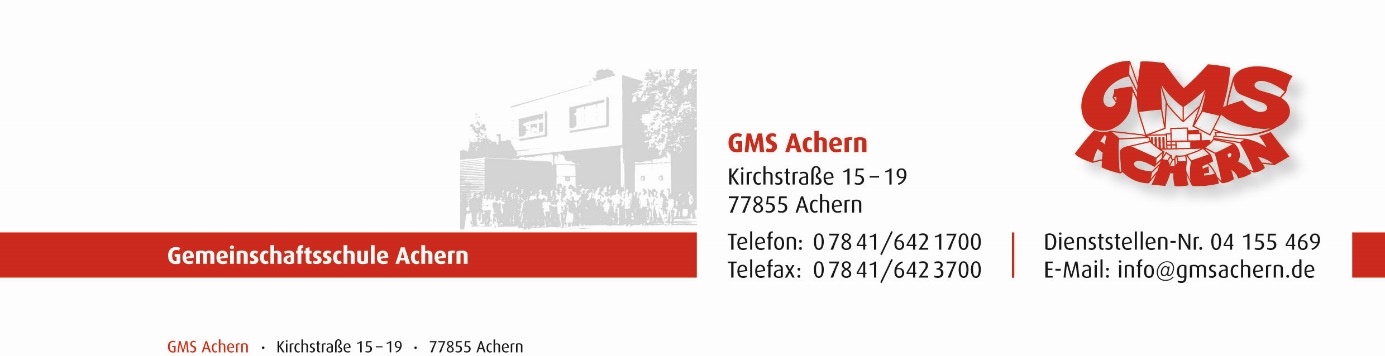 Achern, 27.06.23An die Eltern der Klasse 4cUnterrichtsausfall am Freitag, 30.06.23Sehr geehrte Eltern und Erziehungsberechtigte,Herr Melcher, der die Klasse 4c in Sport unterrichtet, fällt krankheitsbedingt aus. Daher muss leider am Freitag die 6. Stunde entfallen. Unterricht ist am Freitag, 30.06. bis 12.15 Uhr. Die Kinder, die im Ganztag angemeldet sind, werden selbstverständlich betreut.Mit freundlichen Grüßengez.Sabine RiehleKomm. Schulleiterin